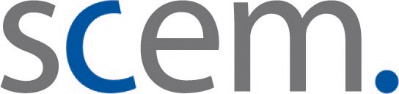 Grote Woorden in de Gezondheidszorg: AcceptatieProgrammaVoorzitters: Dr. Thom van den Heuvel en Piet-Hein Peeters08.45 uur 	Registratie en ontvangst met koffie en thee09.30 uur	Opening door de voorzitters09.35 uur 	Tinnitus: over acceptatie door bezorgde oren• Rilana Cima10.00 uur	Acceptatie: een probleemstellingOver het ‘gemak’ waarmee medische professionals zeggen dat de patiënt iets moet accepteren, wat dat voor de patiënt betekent en wat dit congres problematiseert. Dr. Thom van den Heuvel10.30 uur	Interview met Annemarie Haverkamp - moeder, journalist en columnistVeertien jaar geleden werd Job geboren. Job heeft een zeldzame chromosoomafwijking. Hij kan niet staan of lopen. Hij praat, maar op zijn eigen manier. Hoe hij zich zal ontwikkelen, weet niemand. Annemarie vertelt wat acceptatie voor haar betekent.Annemarie Haverkamp en Piet-Hein Peeters11.00 uur	Koffiepauze11.25 uur 	Het levenseinde: als acceptatie de enige optie is• Spreker uitgenodigd12.05 uur	Pijn: als acceptatie niet mogelijk isProf.dr. Monique Steegers12.45 uur	Lunchpauze13.45 uur	Als het leven te veel lijkt – interview met ervaringswerker Hans van EekenHans van Eeken zag zijn leven een aantal jaren geleden volledig uit het spoor lopen. Na te zijn opgekrabbeld, begeleidt hij mensen die in een vergelijkbare situatie terecht zijn gekomen. Wat betekent acceptatie in dergelijke situaties?14.15 uur	De Mythe van het Maakbare GelukSociaal en evolutionair is de menselijke soort geprogrammeerd om het leven in eigen hand te nemen en het geluk af te dwingen. De werkelijkheid is dat we fysiek en emotioneel kwetsbare wezens zijn en dat iedereeen in meer of mindere mate wordt geconfronteerd met onheil, ellende en tegenslagen. Het lijden dat hieruit voortvloeit is voor een belangrijk deel het gevolg van onze verzet tegen de werkelijkheid en van de mythe van het maakbare geluk. Acceptatie is geen zwaktebod of b-keuze, maar een absolute voorwaarde om het leven op een zinvollen en rijke manier te kunnen leven. Acceptatie is een moedig en uitdagen gevecht dat ons in staat stelt om onder welke omstandigheden dan ook het leven aan te kunnen.Ando Rokx 14.55 uur	Theepauze15.20 uur	Tragiek en acceptatie wanneer alle middelen zijn uitgeput     	Wanneer inzet, deskundigheid en positieve verwachtingen niet toereiken om de patient te helpen, dan ontstaan gemakkelijk gevoelens van falen en onmacht. Aanvaarding van tragiek is niet zozeer berusting in het menselijk tekort, het schept ook een ander perspectief op het verlenen van hulp     Prof.dr. Evert van Leeuwen16.00 uur	Nabeschouwing met dr. Thom van de Heuvel, Piet-Hein Peeters en u 16.15 uur	Borrel 